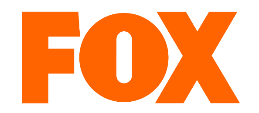 FOX prezentuje pierwszą grafikę promującą serial „Legion”Wszyscy fani X-Menów i komiksów Marvela bądźcie czujni. FOX prezentuje pierwszą grafikę promującą serial „Legion”. Obejmijcie to wzrokiem, gdyż to produkcja, która wymyka się poza granice ludzkich wyobrażeń.  Grafika przedstawia głównego bohatera serialu Davida Hallera (Dan Stevens) 
- zagubionego, młodego mężczyznę obdarzonego ponadludzkimi zdolnościami, który pewnego dnia, uświadamia sobie, że głosy i wizje, jakich doświadcza, mogą być prawdziwe…Jak poradzi sobie ze świadomością, że moce które posiada to nie schizofrenia, tylko tytułowy „Legion” osobowości, który ma w swojej głowie?Czy przeznaczenie głównego bohatera okaże się tym, które Marvel nadał jednej 
z postaci swoich komiksów - Davidowi Hallerowi (aka Legion), synowi Charlesa Xaviera?Odpowiedź już w lutym na FOX! „Legion” to pierwsza telewizyjna produkcja nawiązująca do kultowej serii o X-Menach. Premierowy odcinek 1. sezonu zostanie wyemitowany kilkanaście godzin po premierze w USA w czwartek 9 lutego na kanale FOX.###O FOX NETWORKS GROUPFOX Networks Group (FNG) jest główną spółką operacyjną firmy 21st Century Fox (NASDAQ:FOXA). 
W skład FNG wchodzą Fox Television Group, która obejmuje Fox Broadcasting Company, 20th Century Fox Television oraz Fox Cable Networks, w której strukturach znajdują się spółki FX Networks, Fox Sports Media Group i National Geographic Partners, a także Fox Networks Group Europe, Asia and Latin America. Wszystkie te jednostki planują, tworzą i zajmują się globalną dystrybucją najpopularniejszej na świecie oferty programowej, która obejmuje produkcje rozrywkowe, programy sportowe i popularnonaukowe.O FX PRODUCTIONSFX Productions (FXP) jest producentem głośnego serialu Wirus, oraz serialu Trust, który będzie miał niedługo swoją premierę, nieemitowanych jeszcze produkcji Better Things i Atlanta, seriali komediowych Louie, Archer i Baskets oraz seriali komediowych U nas w Filadelfii, You’re the Worst i Man Seeking Woman. Spółka FXP jest współproducentem seriali Fargo i American Crime Story, serialu komediowego Sex&Drugs&Rock&Roll oraz seriali obyczajowych Zawód: Amerykanin, Tyran i Taboo, którego premiera odbędzie się już niedługo.  O Marvel Entertainment i Marvel TelevisionMarvel Entertainment, LLC, spółka należąca w całości do koncernu The Walt Disney Company (NYSE:DIS), to jeden z największych na świecie producentów i wydawców komiksów, który jest prawnym właścicielem ponad 8 tys. postaci. Stworzeni przez Marvel bohaterowie pojawiają się w różnych mediach od ponad 75 lat. Postacie koncernu Marvel są znane jako bohaterowie filmów i komiksów oraz zabawki produkowane na licencji.  Spółka Marvel Television pracuje nad rozwojem i produkuje jedne z najbardziej pomysłowych 
i najpopularniejszych na świecie filmów akcji oraz animowanych produkcji dystrybuowanych przez sieci telewizji kablowej oraz platformy cyfrowe. Kilka lat temu podpisała także historyczną umowę z platformą NETFLIX. W jej ofercie znajdują się takie głośne tytuły własnej produkcji, jak m.in. zrealizowany dla stacji ABC serial „Agenci T.A.R.C.Z.Y.” „Daredevil” i „Luke Cage”, wyróżniony nagrodami Emmy i Peabody’ego serial „Jessica Jones” zrealizowany dla platformy NETFLIX oraz „Mega Spider Man”, „Avengers” 
i „Strażnicy Galaktyki” wyprodukowany dla kanału Disney XD. Marvel Television ma w planach realizację takich projektów, jak “Marvel’s Iron Fist and the culminating Marvel’s The Defenders” dla NETFLIXA, “Marvel’s The Punisher” (NETFLIX), “Marvel’s Cloak & Dagger” (Freeform), “Legion” (dla stacji FX) oraz “Marvel’s Runaways” (dla Hulu).  ###Kontakt prasowy:					
Izabella SiurdynaPR ManagerFOX Networks Grouptel. (+48 22) 378 27 94	+48 697 222 296e-mail: Izabella.siurdyna@fox.com